ЧЕРКАСЬКА ОБЛАСНА РАДАР І Ш Е Н Н Я20.12.2019 										№ 34-37/VIIПро утворення статутного капіталуКОМУНАЛЬНОГО НЕКОМЕРЦІЙНОГОПІДПРИЄМСТВА "ЧЕРКАСЬКИЙОБЛАСНИЙ ДИТЯЧИЙБАГАТОПРОФІЛЬНИЙ САНАТОРІЙ"СОСНОВИЙ БІР" ЧЕРКАСЬКОЇОБЛАСНОЇ РАДИ"Відповідно до частини четвертої статті 78 Господарського кодексу України, пункту 20 статті 43, частини п’ятої статті 60 Закону України
"Про місцеве самоврядування в Україні", підпунктів 4, 5 пункту 3 Прикінцевих положень Закону України "Про внесення змін до деяких законодавчих актів України щодо удосконалення законодавства з питань діяльності закладів охорони здоров’я" від 06.04.2017 № 2002-VIII, рішень обласної ради
від 16.12.2016 № 10-18/VIІ "Про управління суб’єктами та об’єктами спільної власності територіальних громад сіл, селищ, міст Черкаської області"
(із змінами), від 11.10.2019 № 32-11/VIІ "Про реорганізацію ЧЕРКАСЬКОГО ОБЛАСНОГО ДИТЯЧОГО БАГАТОПРОФІЛЬНОГО САНАТОРІЮ «СОСНОВИЙ БІР»", враховуючи листи Черкаського обласного дитячого багатопрофільного санаторію "Сосновий Бір" від 15.11.2019 № 122,
від 20.11.2019 № 123, обласна рада в и р і ш и л а:1. Утворити статутний капітал КОМУНАЛЬНОГО НЕКОМЕРЦІЙНОГО ПІДПРИЄМСТВА "ЧЕРКАСЬКИЙ ОБЛАСНИЙ ДИТЯЧИЙ БАГАТОПРОФІЛЬНИЙ САНАТОРІЙ "СОСНОВИЙ БІР" ЧЕРКАСЬКОЇ ОБЛАСНОЇ РАДИ" в розмірі 4 442 332,00 грн (чотири мільйони чотириста сорок дві тисячі триста тридцять дві гривні 00 копійок) шляхом надання обласною радою на праві оперативного управління комплексу будівель, розташованого за адресою: м. Черкаси, вул. Мечнікова, 25:корпус № 2 з прибудовами та підвалом, літ. Б-2, б-2, б'-2, б2-2, пд, вартістю 206 328,00 грн;корпус № 3 з прибудовами та підвалом, літ. В-2, в-2, в'-2, в2-2, пд, вартістю 211 661,00 грн;корпус № 4 з прибудовами та підвалом, літ. Г-2, г-2, г'-2, г2-2, пд, вартістю 206 409,00 грн;корпус № 5 з прибудовами та підвалом, літ Д-2, д-2, д'-2, пд, вартістю 242 884,00 грн;корпус № 7 з прибудовами та підвалом, літ. С-2, С1-2, С2-2, С3-1, С4-1,
с, с1, с2, с3, пд, вартістю 2 641 788,00 грн;харчоблок-клуб з прибудовами та напівпідвалом, літ. Е-1, Е1-1, Е2-1,
Е3-1, Е4-1, е, е1, е2, е3, пд, вартістю 246 030,00 грн;склад-холодильник з прибудовами, літ. К-1, к, вартістю 13 535,00 грн;склад з прибудовою, літ. Л-1, Л'-1, вартістю 7 464,00 грн;адміністративний корпус з прибудовами, літ. П-1, П1-1, П2-1, п, вартістю 44 944,00 грн;склад-холодильник з прибудовою, літ. Т-1, т, вартістю 10 004,00 грн;столярна майстерня з прибудовами та мансардою, літ. Н-1, н, н1, н2, мс, вартістю 63 512,00 грн;овочесховище, літ. Є-1, вартістю 46 727,00 грн;склад, літ. И-1, вартістю 2 795,00 грн;пральня, літ. L-1, вартістю 78 502,00 грн;гараж, літ. Q-1, вартістю 99 417,00 грн;гараж з житловою прибудовою, літ. W-1, R-1, r, вартістю 15 820,00 грн;житловий будинок з прибудовами, літ. З-1, З'-1, з, з1, з2, вартістю 284 482,00 грн;кузня, літ. t, вартістю 1 944,00 грн;слюсарна майстерня з підвалом, вартістю 18 086,00 грн.2. Контроль за виконанням рішення покласти на постійну комісію обласної ради з питань комунальної власності, підприємництва та регуляторної політики.Голова									А. ПІДГОРНИЙ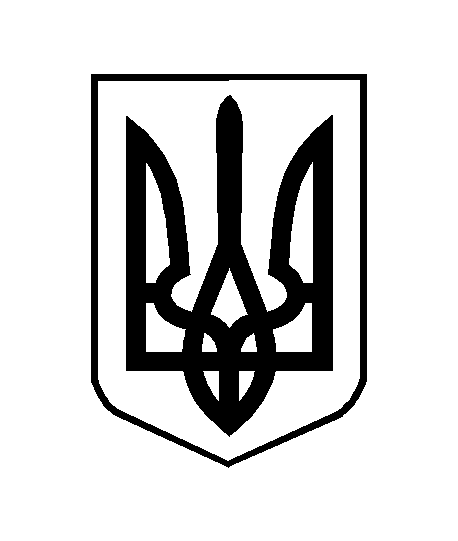 